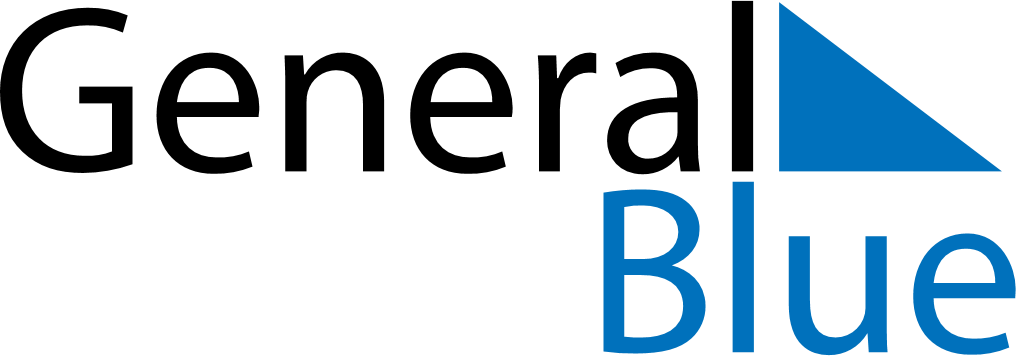 Ukraine 2021 HolidaysUkraine 2021 HolidaysDATENAME OF HOLIDAYJanuary 1, 2021FridayNew YearJanuary 2, 2021SaturdayNew YearJanuary 4, 2021MondayNew Year (substitute day)January 7, 2021ThursdayOrthodox ChristmasMarch 8, 2021MondayInternational Women’s DayMay 1, 2021SaturdayLabour DayMay 2, 2021SundayOrthodox EasterMay 2, 2021SundayLabour DayMay 3, 2021MondayOrthodox EasterMay 3, 2021MondayLabour Day (substitute day)May 4, 2021TuesdayLabour Day (substitute day)May 9, 2021SundayVictory DayMay 10, 2021MondayVictory Day (substitute day)June 20, 2021SundayPentecostJune 21, 2021MondayPentecostJune 28, 2021MondayConstitution DayAugust 24, 2021TuesdayIndependence DayOctober 14, 2021ThursdayDefender of Ukraine Day